НАРУЧИЛАЦКЛИНИЧКИ  ЦЕНТАР ВОЈВОДИНЕул. Хајдук Вељкова бр. 1, Нови Сад(www.kcv.rs)ОБАВЕШТЕЊЕ О ЗАКЉУЧЕНОМ УГОВОРУ У  ПОСТУПКУ ЈАВНЕ НАБАВКЕ БРОЈ 05-15-O, партија 2Врста наручиоца: ЗДРАВСТВОВрста предмета: Опис предмета набавке, назив и ознака из општег речника набавке: набавка галенских лекова који се употребљавају у хуманој медицини - аcidi borici solutio 3% pakovanje po 1l Ph.Helv.VI - за потребе Клиничког центра Војводине33692600 - галенски раствориУговорена вредност: без ПДВ-а 494.000,00 динара, односно 543.400,00 динара са ПДВ-омКритеријум за доделу уговора: најнижа понуђена ценаБрој примљених понуда: 1Понуђена цена: Највиша: 494.000,00 динараНајнижа: 494.000,00 динараПонуђена цена код прихваљивих понуда:Највиша: 494.000,00 динара Најнижа: 494.000,00 динараДатум доношења одлуке о додели уговора: 18.02.2015.Датум закључења уговора: 13.03.2015.Основни подаци о добављачу:Здр.установа апотека „Фарманеа“, Милоша Поцерца 25, БеоградПериод важења уговора: до дана у којем добављач у целости испоручи добра наручиоцу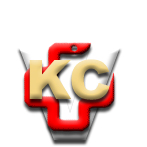 КЛИНИЧКИ ЦЕНТАР ВОЈВОДИНЕ21000 Нови Сад, Хајдук Вељка 1, Србија,телефон: + 381 21 487 22 05; 487 22 17; фаx : + 381 21 487 22 04; 487 22 16www.kcv.rs, e-mail: uprava@kcv.rs, ПИБ:101696893